Anmeldung zur Energiewoche 202209. – 13.07.2022 in der Büdnerei Lehsten Ich habe in der Büdnerei Lehsten bereits eine Unterkunft gebucht.Persönliche Daten:Bitte gib deinen Vornamen und Namensowie deine Adresse anund lass uns wissen, wie du von der Energiewoche erfahren hast:Nun bestätige bitte deine Buchung des Programms & der Verpflegung für die Energiewoche 2022. Ich möchte an der Energiewoche 2020 in der Büdnerei Lehsten teilnehmen. Hierfür wird mir eine Rechnung über 410€ ausgestellt.  Ich habe verstanden, dass ich für die Buchung der Übernachtung selbst verantwortlich bin. Bilder von mir während der Energiewoche dürfen nach Rücksprache mit mir in der Werbung für zukünftige Energiewochen verwendet werden. Datenschutzerklärung: Meine persönlichen Daten dürfen zur Seminarverwaltung und für keine anderen Zwecke von den Programmleiterinnen der Energiewoche gespeichert werden.	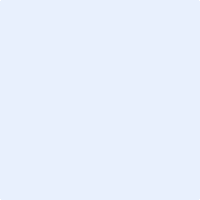 Ort, Datum						      UnterschriftWir freuen uns sehr darauf, dich im Juli zu begrüßen!Herzliche Grüße,Alina, Judith, Constanze & CarolinBitte sende das Formular an mail@carolin-vogt.de